　　　　　　　ウッドバッジ実修所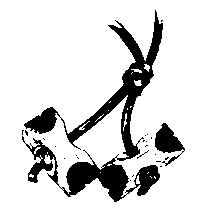 　　　　　　　第一教程（課題研究）　　　　　　　　　課程　　　　提出日：　　　　　年　　　月　　　日＜ビーバースカウト課程＞＜カブスカウト課程＞＜ボーイスカウト課程＞＜ベンチャースカウト課程＞2023 Mar.ふりがな性別男　・　女氏　　名性別男　・　女所　　属　　　　連盟（　　　　地区）　　　　　第　　　団　　　　隊（役務）　　　　　　　　連盟（　　　　地区）　　　　　第　　　団　　　　隊（役務）　　　　　　　　連盟（　　　　地区）　　　　　第　　　団　　　　隊（役務）　　　　課題研究指導を受けた人指導を受けた人指導・助言内容課題研究役　務氏　名指導・助言内容課題１課題２課題３課題４課題５課題６課題研究を履修したことを認定します。課題研究を履修したことを認定します。課題研究を履修したことを認定します。課題研究を履修したことを認定します。　　　　　　年　　　月　　　日　　　　認定トレーナー署名（ＬＴ・ＡＬＴ）（氏名）　　　　　　　　　　　　　　　　　　　　　　年　　　月　　　日　　　　認定トレーナー署名（ＬＴ・ＡＬＴ）（氏名）　　　　　　　　　　　　　　　　　　　　　　年　　　月　　　日　　　　認定トレーナー署名（ＬＴ・ＡＬＴ）（氏名）　　　　　　　　　　　　　　　　　　　　　　年　　　月　　　日　　　　認定トレーナー署名（ＬＴ・ＡＬＴ）（氏名）　　　　　　　　　　　　　　　　課題１①自隊における保護者のニーズを調査し、集約してください。②自隊のスカウトを観察し、スカウトが興味ある事柄を列挙してください。課題２課題１のニーズ等にビーバースカウト隊の活動目標を加味し、自隊で実施する隊集会実施計画書（１回分）を作成してください。課題３自隊の年間プログラムを評価し、問題があれば改善策とその理由を示してください。（年間プログラムを添付してください。）課題４①団会議、団委員会の機能と役割を記述してください。②課題２の隊集会を実施するために、団委員会やその他からどのような支援が必要か、どのように協働するか等について具体的に記述してください。課題５スカウトを集会に参加させるために自隊で工夫していることを記述してください。さらに今後工夫しようと考えていることがあればあわせて記述してください。課題６プログラム作成において、自身が解決したい問題について列挙してください。課題１①自隊における保護者のニーズを調査し、集約してください。②自隊のスカウトの憧れや興味を調査し、集約してください。③地域社会におけるカブスカウト隊に対する期待を調査し、集約してください。課題２隊集会を行うためのプログラムプロセスを図示し、留意点を記述してください。課題３ある月の自隊のプログラムプロセスの実情を評価してください。問題があれば改善案とその理由を示してください。（プログラムプロセスには、プログラム会議・デンリーダー集会・デンコーチ集会・組長集会・組集会（１回～２回）・隊集会が含まれる。）課題４①団会議、団委員会の機能と役割を記述してください。②課題３の隊集会を実施するために、団委員会やその他からどのような支援が必要か、どのように協働するか等について具体的に記述してください。課題５カブ隊の活動目標や進歩のあり方について、自隊の年間計画をふりかえり、その改善点を考えてください。（年間プログラムを添えてください）課題６プログラム作成において、自身が解決したい問題について列挙してください。課題１班長会議を開催し、スカウトの憧れや興味を新たに集約し、①隊集会　②班長訓練　の各計画書を作成してください。課題２課題１－①の隊集会を行うためのプログラムプロセスを図示し、実行のために必要な留意点を記述してください。（プログラムプロセスには、班集会、班長会議、班長訓練、班集会（班の活動）、隊集会が含まれていること）課題３自隊の現在の年間プログラムを活動内容および進歩課程の観点から評価し、改善点を記述してください。課題４①団会議、団委員会の機能と役割を記述してください。②課題２の隊集会を実施するために、団委員会やその他からどのような支援が必要か、どのように協働するか等について具体的に記述してください。課題５実際に行われた隊集会３回分について、計画書を持参するとともに、プログラムプロセスの各過程それぞれの評価と改善点を記述してください。（行われていないプロセスの過程については行うための改善策を記述してください。）課題６プログラム作成において、自身が解決したい問題について列挙してください。課題１スカウトのニーズにより作成された隊集会、またはプロジェクトの計画書作成までの間において、隊長として留意し、指導した点を記述してください。課題２ベンチャースカウト年代の特性を理解し、自治の活動により個人の成長を図るために、隊長の役割を果たす上で資質を向上するための自己研修をおこない、その内容・結果をまとめてください。課題３隊における役割（議長、グループのチーフ、記録、会計等）を遂行するために必要な、スカウトに対する訓練についてまとめてください。課題４①団会議、団委員会の機能と役割を記述してください。②課題１の隊集会を実施するために、団委員会やその他からどのような支援が必要か、どのように協働するか等について具体的に記述してください。課題５ベンチャー隊の活動におけるプロジェクトとは何か、あなたの考えをまとめてください。課題６プログラム作成において、自身が解決したい問題について列挙してください。